En Valle de Guadalupe, Jalisco, siendo las 09:04 nueve horas con cuatro minutos del día 11 de Diciembre del año 2020, reunidos en la sala de juntas del Palacio Municipal, los integrantes del H. Ayuntamiento: C. MARÍA DEL REFUGIO BARBA GUTIÉRREZ, Presidente Municipal; MTRO. JOSÉ GUADALUPE GONZÁLEZ CASILLAS, Síndico; LIC. ARMANDO JIMÉNEZ VALADEZ, Secretario General; LIC. Y PROFA. LETICIA RUVALCABA RUVALCABA, LIC. JOEL LÓPEZ ROMO, LIC. ESTHEFANY SARAHÍ BARBA GÓMEZ, ING. MATÍAS JIMÉNEZ RAMOS, C. MARTHA EDITH BARBA BARBA, LIC. LISANDRA RUIZ TORRES, LIC. AGUSTÍN GUTIÉRREZ AGUILERA y LIC. JESÚS SALVADOR BARBA NAZAR. Regidores, a efecto de realizar Sesión Ordinaria de conformidad a lo que establecen los artículos 29 fracción I, 31 y 47 fracción III de la Ley del Gobierno y Administración Pública Municipal del Estado de Jalisco., y existiendo quórum legal correspondiente, la Presidente Municipal declara abierta la sesión bajo el siguiente: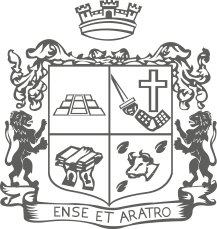 ORDEN DEL DÍA:Lista de asistencia y verificación del quórum legal. Autorización del orden del día.Análisis y en su caso aprobación de acta anterior. Análisis y en su caso autorización a Presidente Municipal, Síndico y Secretario General para suscribir un contrato de comodato con la Comisión Estatal del Agua de Jalisco por el establecimiento de un espacio de cultura del agua.Análisis y en su caso autorización de Comodato del Parque Ecoturístico “El Salto”.Análisis y en su caso autorización de compra de tractor podador.Ratificación de gasto por compra de bomba hidráulica para motoconformadora Champion.Análisis y en su caso aprobación de apoyo para “Tianguis hecho en Valle”.Análisis y en su caso aprobación de gasto para “Comida para empleados del Ayuntamiento 2020”.Análisis y en su caso autorización para continuar con la cuenta de inversión.Análisis y en su caso aprobación de Fondos Revolventes para el Ejercicio Fiscal 2021.Análisis y en su caso autorización de adecuaciones y actualizaciones de Ingresos y Egresos del Municipio de Valle de Guadalupe, Jalisco del Ejercicio Fiscal 2020. Análisis y en su caso autorización de subdivisión. Clausura de la sesión.	DESAHOGO DE LA SESIÓN.PUNTO UNO. -  Lista de asistencia y verificación del quórum legal.  Con fundamento en lo dispuesto en el artículo 29 fracción I y Artículo 32 de la Ley del Gobierno y Administración Pública Municipal del Estado de Jalisco, la Presidente Municipal C. María del Refugio Barba Gutiérrez, da inicio a la Sesión Ordinaria y solicita al Secretario General del H. Ayuntamiento Lic. Armando Jiménez Valadez nombre lista de asistencia a los integrantes del H. Ayuntamiento. Una vez concluida la lista de asistencia se hace constar que asistieron 10 de los 11 integrantes del cuerpo edilicio informando de la ausencia de la regidora LIC. TERESA ACEVES DÍAZ.Se declara la existencia de quórum legal Conforme lo establecido en el Artículo 32 de la Ley del Gobierno y Administración Pública Municipal del Estado de Jalisco. Declara abierta la sesión siendo las 09:04 nueve horas con cuatro minutos, siendo válidos todos y cada uno de los acuerdos que en ésta se tomen.PUNTO DOS. - Autorización del orden del día.  La C. MARÍA DEL REFUGIO BARBA GUTIÉRREZ, Presidente Municipal solicita al LIC. ARMANDO JIMÉNEZ VALADEZ de lectura al orden del día, concluida la lectura.Se aprueba el orden del día por unanimidad de los regidores asistentes a la sesión.PUNTO TRES.- Análisis y en su caso aprobación de acta anterior. La C. MARÍA DEL REFUGIO BARBA GUTIÉRREZ, Presidente Municipal solicitó al cuerpo edilicio el análisis y en su caso aprobación de acta anterior N° 48.Una vez analizado y discutido el punto se aprueba con 7 votos a favor y 3 abstenciones por parte de los Regidores LIC. AGUSTÍN GUTIÉRREZ AGUILERA, LIC. LISANDRA RUIZ TORRES Y LIC. JESÚS SALVADOR BARBA NAZAR.PUNTO CUATRO.- Análisis y en su caso autorización a Presidente Municipal, Síndico y Secretario General para suscribir un contrato de comodato con la Comisión Estatal del Agua de Jalisco por el establecimiento de un espacio de cultura del agua. La C. MARÍA DEL REFUGIO BARBA GUTIÉRREZ, Presidente Municipal solicito al cuerpo edilicio el Análisis y en su caso autorización a Presidente Municipal, Síndico y Secretario General para suscribir un contrato de comodato con la Comisión Estatal del Agua de Jalisco por el establecimiento de un espacio de cultura del agua.Una vez analizado y discutido el punto se aprueba con 9 votos a favor y 1 abstención por parte de la Regidora LIC. LISANDRA RUIZ TORRES en virtud de que no se entregó el comodato; por lo que el pleno del H. Ayuntamiento acuerda suscribir un Contrato de Comodato con la Comisión Estatal del Agua de Jalisco por el establecimiento de un espacio de Cultura del Agua; así mismo se autoriza al Presidente, Secretario General y Síndico, para que firmen en representación del Municipio de Valle de Guadalupe, Jalisco, el documento en cuestión, con una vigencia partiendo del día de la Sesión de Ayuntamiento al 30 de septiembre del 2021.PUNTO CINCO.- Análisis y en su caso autorización de Comodato del Parque Ecoturístico “El Salto”. La C. MARÍA DEL REFUGIO BARBA GUTIÉRREZ, Presidente Municipal presento al cuerpo edilicio la solicitud de Comodato del Parque Ecoturístico “El Salto” por parte de la SCCP RANCHO EL SAUCITO S.C. DE R.L.Una vez analizado y discutido el punto se aprueba el suscribir un contrato de comodato con SCCP RANCHO EL SAUCITO S.C. DE R.L. con una vigencia de 5 (cinco) años con 8 votos a favor y 2 votos en contra por parte de los Regidores LIC. LISANDRA RUIZ TORRES Y LIC. AGUSTÍN GUTIÉRREZ AGUILERA en virtud de que no se había acordado todo el clausulado del comodato terminado.PUNTO SEIS.- Análisis y en su caso autorización de compra de tractor podador. La C. MARÍA DEL REFUGIO BARBA GUTIÉRREZ, Presidente Municipal solicitó al cuerpo edilicio el Análisis y en su caso autorización de compra de tractor podador por la cantidad de $34,000.00 (Treinta y cuatro mil pesos 00/100 M.N.) Más IVA.Una vez analizado y discutido el punto se aprueba con 8 votos a favor y 2 votos en contra por parte de los regidores LIC. LISANDRA RUIZ TORRES Y LIC. AGUSTÍN GUTIÉRREZ AGUILERA en virtud de que no se presentan tres cotizaciones.PUNTO SIETE.- Ratificación de gasto por compra de bomba hidráulica para motoconformadora Champion. La C. MARÍA DEL REFUGIO BARBA GUTIÉRREZ, Presidente Municipal solicitó al cuerpo edilicio la Ratificación de gasto por compra de bomba hidráulica para motoconformadora Champion por la cantidad de $36,350.00 (Treinta y seis mil trescientos cincuenta pesos 00/100 M.N.) Más IVA.Una vez analizado y discutido el punto se aprueba con 8 votos a favor y 2 votos en contra por parte de los regidores LIC. LISANDRA RUIZ TORRES Y LIC. AGUSTÍN GUTIÉRREZ AGUILERA en virtud de que no se presentan tres cotizaciones.PUNTO OCHO.- Análisis y en su caso aprobación de apoyo para “Tianguis hecho en Valle”. La C. MARÍA DEL REFUGIO BARBA GUTIÉRREZ, Presidente Municipal solicitó al cuerpo edilicio el Análisis y en su caso aprobación de apoyo para “Tianguis hecho en Valle” para el pago de renta de local.Una vez analizado y discutido el punto se aprueba con 8 votos a favor y 2 abstenciones por parte de las Regidoras C. MARTHA EDITH BARBA BARBA Y LIC. LISANDRA RUIZ TORRES el Apoyar con $1,500.00 (Mil quinientos pesos 00/100 M.N.) mensuales durante los meses de Diciembre, Enero y Febrero para el pago de renta de local en el Portal Barba # 25, siendo el total del apoyo la cantidad de $4,500.00 (Cuatro mil quinientos pesos 00/100 M.N.)PUNTO NUEVE.- Análisis y en su caso aprobación de gasto para “Comida para empleados del Ayuntamiento 2020”. La C. MARÍA DEL REFUGIO BARBA GUTIÉRREZ, Presidente Municipal solicitó al cuerpo edilicio el Análisis y en su caso aprobación de gasto para “Comida para empleados del Ayuntamiento 2020” por la cantidad de hasta $75,000.00 (Setenta y cinco mil pesos 00/100 M.N.)Una vez analizado y discutido el punto se aprueba con 9 votos a favor y 1 abstención por parte de la Regidora LIC. LISANDRA RUIZ TORRES.PUNTO DIEZ.- Análisis y en su caso autorización para continuar con la cuenta de inversión. La C. MARÍA DEL REFUGIO BARBA GUTIÉRREZ, Presidente Municipal solicitó al cuerpo edilicio el Análisis y en su caso autorización para continuar con la cuenta de inversión para realizar traspasos de recursos financieros de la Cuenta de Hacienda Municipal (Gasto Corriente) a la de Inversión y viceversa para el Ejercicio 2021.Una vez analizado y discutido el punto se aprueba por unanimidad de los regidores asistentes a la sesión.PUNTO ONCE.- Análisis y en su caso aprobación de Fondos Revolventes para el Ejercicio Fiscal 2021. La C. MARÍA DEL REFUGIO BARBA GUTIÉRREZ, Presidente Municipal solicitó al cuerpo edilicio el Análisis y en su caso aprobación de los siguientes Fondos Revolventes para el Ejercicio Fiscal 2021:Una vez analizado y discutido el punto se aprueba con 9 votos a favor y 1 abstención por parte del Regidor LIC. AGUSTÍN GUTIÉRREZ AGUILERA con el acuerdo de que la Directora de Desarrollo Social deberá entregar un informe de los movimientos realizados con el Fondo Revolvente aprobado el año 2020.PUNTO DOCE.- Análisis y en su caso autorización de adecuaciones y actualizaciones de Ingresos y Egresos del Municipio de Valle de Guadalupe, Jalisco del Ejercicio Fiscal 2020. La C. MARÍA DEL REFUGIO BARBA GUTIÉRREZ, Presidente Municipal solicitó al cuerpo edilicio el análisis y en su caso aprobación de adecuaciones presupuestarias al presupuesto de egresos 2020, así como a la iniciativa de la Ley de Ingresos del ejercicio fiscal 2020 para lo cual se autorizó a la encargada de Hacienda Municipal LIC. GABRIELA ORNELAS GARCÍA para que hiciera uso de la voz y explicara en que consistían dichas adecuaciones, las cuales se detallan a continuación: Se retira el regidor JESÚS SALVADOR BARBA NAZAR siendo la 10:37 diez horas con treinta y siete minutos sin emitir su votación en este punto.Una vez analizado y discutido el punto se aprueba con 8 votos a favor y 1 abstención por parte de la Regidora LIC. LISANDRA RUIZ TORRES.PUNTO TRECE.- Análisis y en su caso autorización de subdivisión. La C. MARÍA DEL REFUGIO BARBA GUTIÉRREZ, Presidente Municipal solicitó al cuerpo edilicio el Análisis y en su caso autorización de subdivisión.PRIMERA: Del C. EFRÉN CASILLAS MENA respecto del Predio RUSTICO registrado como “SAN ISIDRO” ubicado en la Población de Valle de Guadalupe, Jalisco. Fracción 1; Con una superficie total de 1,000.02 m2 (un mil punto dos metros cuadrados)El resto del predio, con una superficie de 51,996.75 m2 (cincuenta y un mil novecientos noventa y seis punto setenta y cinco metros cuadrados), los cuales quedaran segregados de la cuenta catastral N°R001396 del sector Rustico en el predio denominado “SAN ISIDRO” con superficie según catastro de 52,996.75 m2 (cincuenta y dos mil novecientos noventa y seis punto setenta y cinco metros cuadrados) en el Municipio de Valle De Guadalupe, Jalisco.Una vez analizado y discutido el punto se aprueba la subdivisión por unanimidad de los regidores asistentes a la sesión.PUNTO CATORCE.- Clausura de la sesión. La C. MARÍA DEL REFUGIO BARBA GUTIÉRREZ Presidente Municipal, da cuenta al Honorable Ayuntamiento Constitucional de Valle de Guadalupe, Jalisco, que el orden del día aprobado para la presente Sesión Ordinaria ha sido agotado en sus puntos, por lo que la C. María Del Refugio Barba Gutiérrez Presidente Municipal procede a declarar clausurada esta Sesión Ordinaria del H. Ayuntamiento Constitucional de Valle de Guadalupe, Jalisco, periodo constitucional 2018- 2021, siendo las 11:06 once horas con seis minutos del día 11 de Diciembre del 2020 dos mil veinte. Se toma nota de los acuerdos tomados por el Secretario General del H. Ayuntamiento Constitucional de Valle de Guadalupe, Jalisco, de conformidad al artículo 33 de la Ley del Gobierno y Administración Pública Municipal del Estado de Jalisco, y a continuación se procede a recabar las firmas de los CC. Regidores asistentes conforme a lo establecido por el Artículo 63 de la Ley del Gobierno y Administración Pública Municipal del Estado de Jalisco. Firmando al calce quienes en ella intervinieron y quisieron hacerlo.C. MARÍA DEL REFUGIO BARBA GUTIÉRREZPRESIDENTA MUNICIPALMTRO. JOSÉ GUADALUPE GONZÁLEZ CASILLASSÍNDICO MUNICIPALLIC. ARMANDO JIMÉNEZ VALADEZSECRETARIO GENERALREGIDORES INTEGRANTES:LIC. Y PROFA. LETICIA RUVALCABA RUVALCABALIC. JOEL LÓPEZ ROMOLIC. ESTHEFANY SARAHÍ BARBA GÓMEZING. MATÍAS JIMÉNEZ RAMOSC. MARTHA EDITH BARBA BARBALIC. LISANDRA RUIZ TORRESLIC. AGUSTÍN GUTIÉRREZ AGUILERALIC. JESÚS SALVADOR BARBA NAZARNOMBREDEPENDENCIASCANTIDADJuan Angel LiraTesorería - Egresos$ 10,000.-Norma Alicia Guillen TrujilloTesorería - Ingresos$ 2,000.Julio Ernesto Valdivia GómezCatastro$ 2,000.Delia Ponce BarrónCatastro$ 2,000.Adriana Barba GómezAgua Potable$ 2,000.Ramón Jiménez CastellanosChofer Estudiantes U de G$ 500.-Germán Díaz MartínChofer de Presidencia$ 5,000.Teresa Ulloa JiménezDirectora de Desarrollo Social$ 30,000.-MUNICIPIO VALLE DE GUADALUPE JALISCOMUNICIPIO VALLE DE GUADALUPE JALISCOMUNICIPIO VALLE DE GUADALUPE JALISCOMUNICIPIO VALLE DE GUADALUPE JALISCOMUNICIPIO VALLE DE GUADALUPE JALISCOACTUALIZACIÓN ESTIMADA DEL PRESUPUESTO  DE INGRESOS AL 31 DE DICIEMBRE 2020ACTUALIZACIÓN ESTIMADA DEL PRESUPUESTO  DE INGRESOS AL 31 DE DICIEMBRE 2020ACTUALIZACIÓN ESTIMADA DEL PRESUPUESTO  DE INGRESOS AL 31 DE DICIEMBRE 2020ACTUALIZACIÓN ESTIMADA DEL PRESUPUESTO  DE INGRESOS AL 31 DE DICIEMBRE 2020ACTUALIZACIÓN ESTIMADA DEL PRESUPUESTO  DE INGRESOS AL 31 DE DICIEMBRE 2020RUBROPRESUPUESTO DE INGRESOS AUTORIZADORECAUDADO AL 31 DE DIC 2020DIFERENCIAPRESUPUESTO ACTUALIZADO AL 31 DE DIC 2020RUBROPRESUPUESTO DE INGRESOS AUTORIZADORECAUDADO AL 31 DE DIC 2020DIFERENCIAPRESUPUESTO ACTUALIZADO AL 31 DE DIC 2020IMPUESTOS $   5,322,530.00  $   5,114,954.28 -$    207,575.72  $   5,114,954.28 IMPUESTOS SOBRE LOS INGRESOSImpuestos sobre espectáculos públicosFunción de circo y espectáculos de carpaConciertos, presentación de artistas, conciertos, audiciones musicales, funciones de box, lucha libre, futbol, básquetbol, beisbol y otros espectáculos deportivos.Peleas de gallos, palenques, carreras de caballos y similares $              50,000.00 -$           50,000.00  $                             -   Eventos y espectáculos deportivosEspectáculos culturales, teatrales, ballet, ópera y taurinosEspectáculos taurinos y ecuestresOtros espectáculos públicosIMPUESTOS SOBRE EL PATRIMONIOImpuesto predialPredios rústicos $        1,597,643.00  $        1,589,849.94 -$             7,793.06  $        1,589,849.94 Predios urbanos $        1,755,186.00  $        1,820,772.36  $           65,586.36  $        1,820,772.36 Impuesto sobre transmisiones patrimonialesAdquisición de departamentos, viviendas y casas para habitación $        1,435,369.00  $        1,639,395.19  $         204,026.19  $        1,639,395.19 Regularización de terrenosImpuestos sobre negocios jurídicosConstrucción de inmuebles $              35,000.00 -$           35,000.00 Reconstrucción de inmuebles $              25,000.00 -$           25,000.00 Ampliación de inmuebles $              15,000.00 -$           15,000.00 ACCESORIOS DE LOS IMPUESTOSRecargosFalta de pago $            259,332.00  $              56,490.52 -$        202,841.48  $              56,490.52 MultasInfracciones $                7,813.41  $              7,813.41  $                7,813.41 InteresesPlazo de créditos fiscalesGastos de ejecución y de embargoGastos de notificación $              50,000.00 -$           50,000.00 Gastos de embargoOtros gastos del procedimiento Reembolsos bancarios $                    632.86  $                 632.86  $                    632.86 Otros no especificadosOtros  accesoriosOTROS IMPUESTOSImpuestos extraordinariosImpuestos extraordinariosOtros ImpuestosIMPUESTOS NO COMPRENDIDOS EN LA LEY DE INGRESOS VIGENTE, CAUSADOS EN EJERCICIOS FISCALES ANTERIORES PENDIENTES DE LIQUIDACIÓN O PAGOCONTRIBUCIONES DE MEJORASCONTRIBUCIÓN DE MEJORAS POR OBRAS PÚBLICASContribuciones de mejorasContribuciones de mejoras por obras públicas $            100,000.00 -$        100,000.00 CONTRIBUCIONES DE MEJORAS NO COMPRENDIDAS EN LA LEY DE INGRESOS VIGENTE, CAUSADAS EN EJERCICIOS FISCALES ANTERIORES PENDIENTES DE LIQUIDACIÓN O PAGO $                           -   DERECHOS $   5,959,323.49  $   5,141,222.00 -$    818,101.49  $   5,141,222.00 DERECHOS POR EL USO, GOCE, APROVECHAMIENTO O EXPLOTACIÓN DE BIENES DE DOMINIO PÚBLICOUso del pisoEstacionamientos exclusivosPuestos permanentes y eventuales $            197,664.00  $            108,260.00 -$           89,404.00  $            108,260.00 Actividades comerciales e industrialesEspectáculos y diversiones públicasOtros fines o actividades no previstas $              25,000.00 -$           25,000.00 EstacionamientosConcesión de estacionamientosDe los Cementerios de dominio públicoLotes uso perpetuidad y temporalMantenimiento $              35,000.00  $                    310.00 -$           34,690.00  $                    310.00 Venta de gavetas a perpetuidad $            100,808.19  $            153,824.00  $           53,015.81  $            153,824.00 Otros $              60,000.00  $                    837.20 -$           59,162.80  $                    837.20 Uso, goce, aprovechamiento o explotación de otros bienes de dominio públicoArrendamiento o concesión de locales en mercadosArrendamiento o concesión de kioscos en plazas y jardines Arrendamiento o concesión de escusados y bañosArrendamiento de inmuebles para anunciosOtros arrendamientos o concesiones de bienes $              75,000.00 -$           75,000.00 DERECHOS POR PRESTACIÓN DE SERVICIOSLicencias y permisos de girosLicencias, permisos o autorización de giros con venta de bebidas alcohólicas $            266,582.30  $            159,980.77 -$        106,601.53  $            159,980.77 Licencias, permisos o autorización de giros con servicios de bebidas alcohólicas $              55,000.00  $              62,300.00  $              7,300.00  $              62,300.00 Licencias, permisos o autorización de otros conceptos distintos a los anteriores giros con bebidas alcohólicas $              20,191.65  $           20,191.65  $              20,191.65 Permiso para el funcionamiento de horario extraordinario $              65,000.00  $                4,500.00 -$           60,500.00  $                4,500.00 Licencias y permisos para anunciosLicencias y permisos de anuncios permanentes $              26,484.00  $              38,234.25  $           11,750.25  $              38,234.25 Licencias y permisos de anuncios eventuales $                1,728.00  $              1,728.00  $                1,728.00 Licencias y permisos de anunció distintos a los anteriores $              22,047.00  $              43,162.33  $           21,115.33  $              43,162.33 Licencias de construcción, reconstrucción, reparación o demolición de obrasLicencias de construcción $              50,000.00  $              33,127.16 -$           16,872.84  $              33,127.16 Licencias para demolición $              30,000.00 -$           30,000.00 Licencias para remodelación $              25,000.00  $                4,169.40 -$           20,830.60  $                4,169.40 Licencias para reconstrucción, reestructuración o adaptaciónLicencias para ocupación provisional en la vía pública $              20,000.00 -$           20,000.00 Licencias para movimientos de tierras $              20,000.00 -$           20,000.00 Licencias similares no previstas en las anteriores $              75,000.00 -$           75,000.00 Alineamiento, designación de número oficial e inspecciónAlineamiento $              15,000.00  $                1,478.73 -$           13,521.27  $                1,478.73 Designación de número oficial $              10,000.00  $                    469.92 -$             9,530.08  $                    469.92 Inspección de valor sobre inmuebles $                5,000.00 -$             5,000.00 Otros servicios similares (Subdivisión) $              35,000.00  $              34,927.59 -$                   72.41  $              34,927.59 Licencias de cambio de régimen de propiedad y urbanizaciónLicencia de cambio de régimen de propiedad $              50,000.00 -$           50,000.00 Licencia de urbanización $            304,109.60  $         304,109.60  $            304,109.60 Peritaje, dictamen e inspección de carácter extraordinario $              35,000.00 -$           35,000.00 Servicios de obraMedición de terrenos $              25,000.00 -$           25,000.00 Autorización para romper pavimento, banquetas o machuelos $              25,000.00 -$           25,000.00 Autorización para construcciones de infraestructura en la vía pública $              35,000.00 -$           35,000.00 Regularizaciones de los registros de obraRegularización de predios en zonas de orgien ejidal destinados al uso de casa habitaciónRegularización de edificaciones existentes de uso no habitacional en zonas de origen ejidal con antigüedad mayor a los 5 añosRegulariación de edificaciones existentes de uso no habitación en zonas de origen ejidal con antigüedad de hasta 5 añosServicios de sanidadInhumaciones y reinhumaciones $              25,220.00  $                8,700.40 -$           16,519.60  $                8,700.40 Exhumaciones $                5,000.00  $                    782.00 -$             4,218.00  $                    782.00 Servicio de cremaciónTraslado de cadáveres fuera del municipio $                5,000.00  $                    682.00 -$             4,318.00  $                    682.00 Servicio de limpieza, recolección, traslado, tratamiento y disposición final de residuosRecolección y traslado de basura, desechos o desperdicios no peligrosos $              27,149.00 -$           27,149.00 Recolección y traslado de basura, desechos o desperdicios peligrosos $              15,000.00 -$           15,000.00 Limpieza de lotes baldíos, jardines, prados, banquetas y similares $                5,000.00  $                1,560.00 -$             3,440.00  $                1,560.00 Servicio exclusivo de camiones de aseo $              10,000.00 -$           10,000.00 Por utilizar tiraderos y rellenos sanitarios del municipio $              15,000.00  $            154,122.00  $         139,122.00  $            154,122.00 Otros servicios similaresAgua potable,drenaje,alcantarillado,tratamiento y disposición final de aguas residualesServicio doméstico $        2,654,220.00  $        2,422,249.34 -$        231,970.66  $        2,422,249.34 Servicio no domésticoPredios baldíosServicios en localidades20% para el saneamiento de las aguas residuales $            530,844.00  $            599,596.62  $           68,752.62  $            599,596.62 2% o 3% para la infraestructura básica existente $              95,552.00  $            103,125.16  $              7,573.16  $            103,125.16 Aprovechamiento de la infraestructura básica existente $              20,812.80  $           20,812.80  $              20,812.80 Conexión o reconexión al servicio $              75,000.00  $              35,270.00 -$           39,730.00  $              35,270.00 RastroAutorización de matanza $              37,519.00  $              41,404.00  $              3,885.00  $              41,404.00 Autorización de salida de animales del rastro para envíos fuera del municipio $                7,000.00 -$             7,000.00 Autorización de la introducción de ganado al rastro en horas extraordinariasSello de inspección sanitaria $              10,000.00 -$           10,000.00 Acarreo de carnes en camiones del municipio $              15,000.00  $              31,624.00  $           16,624.00  $              31,624.00 Servicios de matanza en el rastro municipal $              10,000.00 -$           10,000.00 Venta de productos obtenidos en el rastroOtros servicios prestados por el rastro municipal $              35,000.00  $                4,400.00 -$           30,600.00  $                4,400.00 Registro civilServicios en oficina fuera del horario  $            108,040.00  $              24,861.00 -$           83,179.00  $              24,861.00 Servicios a domicilio $              25,000.00  $                6,123.00 -$           18,877.00  $                6,123.00 Anotaciones e inserciones en actas $              10,000.00  $              12,026.00  $              2,026.00  $              12,026.00 Certificaciones $                           -   Expedición de certificados, certificaciones, constancias o copias certificadas $            243,514.00  $            298,282.32  $           54,768.32  $            298,282.32 Extractos de actas $              15,000.00  $                    145.00 -$           14,855.00  $                    145.00 Dictámenes de trazo, uso y destino $              55,000.00  $              61,995.72  $              6,995.72  $              61,995.72 Servicios de catastroCopias de planos $                5,000.00 -$             5,000.00 Certificaciones catastrales $              93,943.00  $              12,042.00 -$           81,901.00  $              12,042.00 Informes catastrales $                5,000.00  $              14,034.00  $              9,034.00  $              14,034.00 Deslindes catastrales $              15,000.00 -$           15,000.00 Dictámenes catastrales $              25,000.00  $                9,068.00 -$           15,932.00  $                9,068.00 Revisión y autorización de avalúos $              42,737.00  $              46,448.00  $              3,711.00  $              46,448.00 OTROS DERECHOSDerechos no especificadosServicios prestados en horas hábiles $            100,000.00 -$        100,000.00 Servicios prestados en horas inhábilesSolicitudes de informaciónServicios médicosOtros servicios no especificados $            150,000.00 -$        150,000.00 ACCESORIOS DE LOS DERECHOSRecargosFalta de pago $              55,000.00  $                8,899.68 -$           46,100.32  $                8,899.68 MultasInfracciones $              50,000.00  $              15,132.84 -$           34,867.16  $              15,132.84 Intereses $            236,225.52  $         236,225.52  $            236,225.52 Plazo de créditos fiscalesGastos de ejecución y de embargoGastos de notificaciónGastos de embargoOtros gastos del procedimientoOtros no especificadosOtros  accesoriosDERECHOS NO COMPRENDIDOS EN LA LEY DE INGRESOS VIGENTE, CAUSADOS EN EJERCICIOS FISCALES ANTERIORES PENDIENTES DE LIQUIDACIÓN O PAGO $                           -   PRODUCTOS $      565,146.00  $      400,169.22 -$    164,976.78  $      400,169.22 PRODUCTOSUso, goce, aprovechamiento o explotación de  bienes de dominio privadoArrendamiento o concesión de locales en mercadosArrendamiento o concesión de kioscos en plazas y jardines Arrendamiento o concesión de escusados y bañosArrendamiento de inmuebles para anunciosOtros arrendamientos o concesiones de bienes uso de corrales, lotes de cementerios $                8,657.22  $              8,657.22  $                8,657.22 Cementerios de dominio privadoLotes uso perpetuidad y temporalMantenimientoVenta de gavetas a perpetuidadOtrosProductos diversosFormas y ediciones impresas $              77,625.00  $                4,110.00 -$           73,515.00  $                4,110.00 Calcomanías, credenciales, placas, escudos y otros medios de identificaciónDepósito de vehículosExplotación de bienes municipales de dominio privadoProductos o utilidades de talleres y centros de trabajoVenta de esquilmos, productos de aparcería, desechos y basurasVenta de productos procedentes de viveros y jardines (ing.parques y unidades) apoyo al deporte $              95,727.00  $           95,727.00  $              95,727.00 Por proporcionar información en documentos o elementos técnicos $                           -   Otros productos no especificados ( horas maquina) $            487,521.00  $            291,675.00 -$        195,846.00  $            291,675.00 PRODUCTOS NO COMPRENDIDOS EN LA LEY DE INGRESOS VIGENTE, CAUSADOS EN EJERCICIOS FISCALES ANTERIORES PENDIENTES DE LIQUIDACIÓN O PAGO $                           -   APROVECHAMIENTOS $        55,000.00  $      452,796.15  $    397,796.15  $      452,796.15 APROVECHAMIENTOSIncentivos derivados de la colaboración fiscalIncentivos de colaboraciónMultasInfracciones $              55,000.00 -$           55,000.00 IndemnizacionesIndemnizacionesReintegrosReintegros $                4,710.00  $              4,710.00  $                4,710.00 Aprovechamiento provenientes de obras públicasAprovechamientos provenientes de obras públicasAprovechamiento por participaciones derivadas de la aplicación de leyesAprovechamiento por participaciones derivadas de la aplicación de leyesAprovechamientos por aportaciones y cooperacionesAprovechamientos por aportaciones y cooperaciones $            210,208.44  $         210,208.44  $            210,208.44 APROVECHAMIENTOS PATRIMONIALESACCESORIOS DE LOS APROVECHAMIENTOSOtros no especificadosOtros  accesorios $            237,877.71  $         237,877.71  $            237,877.71 APROVECHAMIENTOS NO COMPRENDIDOS EN LA LEY DE INGRESOS VIGENTE, CAUSADOS EN EJERCICIOS FISCALES ANTERIORES PENDIENTES DE LIQUIDACIÓN O PAGOINGRESOS POR VENTAS DE BIENES, PRESTACIÓN DE SERVICIOS Y OTROS INGRESOSINGRESOS POR VENTAS DE BIENES Y PRESTACIÓN DE SERVICIOS OTROS INGRESOSPARTICIPACIONES, APORTACIONES, CONVENIOS, INCENTIVOS DERIVADOS DE LA COLABORACIÓN FISCAL Y FONDOS DISTINTOS DE APORTACIONESPARTICIPACIONES $ 27,905,374.00  $ 30,023,231.33  $ 2,117,857.33  $ 30,023,231.33 ParticipacionesFederales $      26,850,102.00  $      28,560,362.33  $     1,710,260.33  $      28,560,362.33 Estatales $        1,055,272.00  $        1,462,869.00  $         407,597.00  $        1,462,869.00 APORTACIONESAportaciones federales $   6,928,620.00  $   7,579,918.30  $    651,298.30  $   7,579,918.30 Del fondo de infraestructura social municipal $        2,111,158.00  $        2,608,393.18  $         497,235.18  $        2,608,393.18 Rendimientos financieros del fondo de aportaciones para la infraestructura socialDel fondo para el fortalecimiento municipal $        4,817,462.00  $        4,971,525.12  $         154,063.12  $        4,971,525.12 Rendimientos financieros del fondo de aportaciones para el fortalecimiento municipalCONVENIOSConveniosDerivados del Gobierno FederalDerivados del Gobierno Estatal FOCOCI, Empedrados 2020 $        3,000,000.00  $     3,000,000.00  $        3,000,000.00 Otros Convenios Secretaria de cultura $              94,935.00  $           94,935.00  $              94,935.00 INCENTIVOS DERIVADOS DE LA COLABORACIÓN FISCALFONDOS DISTINTOS DE APORTACIONESTRANSFERENCIAS, ASIGNACIONES, SUBSIDIOS Y SUBVENCIONES, Y PENSIONES Y JUBILACIONESTRANSFERENCIAS Y ASIGNACIONESTransferencias internas y asignaciones al sector públicoTransferencias internas y asignaciones al sector públicoSUBSIDIOS Y SUBVENCIONESSubsidioSubsidioSubvencionesSubvencionesPENSIONES Y JUBILACIONESINGRESOS DERIVADOS DE FINANCIAMIENTOSENDEUDAMIENTO INTERNOFinanciamientosBanca oficialBanca comercialOtros financiamientos no especificadosENDEUDAMIENTO EXTERNOFINANCIAMIENTO INTERNOTOTAL $ 46,735,993.49  $ 51,807,226.28  $ 5,071,232.79  $ 51,807,226.28 Actualización Estimada al Presupuesto de Egresos por Clasificación por Objeto del Gasto del ejercicio fiscal al 31 de Diciembre del 2020Actualización Estimada al Presupuesto de Egresos por Clasificación por Objeto del Gasto del ejercicio fiscal al 31 de Diciembre del 2020Actualización Estimada al Presupuesto de Egresos por Clasificación por Objeto del Gasto del ejercicio fiscal al 31 de Diciembre del 2020Actualización Estimada al Presupuesto de Egresos por Clasificación por Objeto del Gasto del ejercicio fiscal al 31 de Diciembre del 2020Actualización Estimada al Presupuesto de Egresos por Clasificación por Objeto del Gasto del ejercicio fiscal al 31 de Diciembre del 2020Actualización Estimada al Presupuesto de Egresos por Clasificación por Objeto del Gasto del ejercicio fiscal al 31 de Diciembre del 2020Nombre del Municipio: VALLE DE GUADALUPE, JALISCO.Nombre del Municipio: VALLE DE GUADALUPE, JALISCO.Nombre del Municipio: VALLE DE GUADALUPE, JALISCO.Nombre del Municipio: VALLE DE GUADALUPE, JALISCO.Nombre del Municipio: VALLE DE GUADALUPE, JALISCO.Nombre del Municipio: VALLE DE GUADALUPE, JALISCO.COG/FFDESCRIPCIÓN PRESUPUESTO 2020  PRESUPUESTO EJERCIDO  DIFERENCIA  PRESUPUESTO ACTUALIZADO COG/FFDESCRIPCIÓN PRESUPUESTO 2020  PRESUPUESTO EJERCIDO  DIFERENCIA  PRESUPUESTO ACTUALIZADO 1000SERVICIOS PERSONALES $   19,307,025.00  $   18,084,698.74  $ 1,222,326.26 1100REMUNERACIONES AL PERSONAL DE CARÁCTER PERMANENTE $   15,200,352.00  $   14,287,725.01  $    912,626.99  $ 14,287,725.01 111Dietas $     2,017,416.00  $     2,017,491.00 -$              75.00  $   2,017,491.00 112Haberes113Sueldos base al personal permanente $   13,182,936.00  $   12,270,234.01  $    912,701.99  $ 12,270,234.01 114Remuneraciones por adscripción laboral en el extranjero1200REMUNERACIONES AL PERSONAL DE CARÁCTER TRANSITORIO $           82,000.00  $         131,441.35 -$      49,441.35  $      131,441.35 121Honorarios asimilables a salarios122Sueldos base al personal eventual $           82,000.00  $         131,441.35 -$      49,441.35  $      131,441.35 123Retribuciones por servicios de carácter social124Retribución a los representantes de los trabajadores y de los patrones en la Junta de Conciliación y Arbitraje1300REMUNERACIONES ADICIONALES Y ESPECIALES $     2,539,673.00  $     2,349,295.00  $    190,378.00  $   2,349,295.00 131Primas por años de servicios efectivos prestados132Primas de vacaciones, dominical y gratificación de fin de año $     2,239,673.00  $     2,120,159.00  $    119,514.00  $   2,120,159.00 133Horas extraordinarias $         300,000.00  $         229,136.00  $       70,864.00  $      229,136.00 134Compensaciones135Sobrehaberes136Asignaciones de técnico, de mando, por comisión, de vuelo y de técnico especial137Honorarios especiales138Participaciones por vigilancia en el cumplimiento de la leyes y custodia de valores1400SEGURIDAD SOCIAL $     1,300,000.00  $     1,158,579.88  $    141,420.12  $   1,158,579.88 141Aportaciones de seguridad social $     1,200,000.00  $     1,063,579.88  $    136,420.12  $   1,063,579.88 142Aportaciones a fondos de vivienda143Aportaciones al sistema para el retiro144Aportaciones para seguros $         100,000.00  $           95,000.00  $         5,000.00  $        95,000.00 1500OTRAS PRESTACIONES SOCIALES Y ECONÓMICAS $         160,000.00  $         151,657.50  $         8,342.50  $      151,657.50 151Cuotas para el fondo de ahorro y fondo de trabajo152Indemnizaciones $         130,000.00  $         129,910.50  $               89.50  $      129,910.50 153Prestaciones y haberes de retiro154Prestaciones contractuales155Apoyos a la capacitación de los servidores públicos $           30,000.00  $           21,747.00  $         8,253.00  $        21,747.00 159Otras prestaciones sociales y económicas1600PREVISIONES $                          -   161Previsiones de carácter laboral, económica y de seguridad social1700PAGO DE ESTÍMULOS A SERVIDORES PÚBLICOS $           25,000.00  $             6,000.00  $       19,000.00  $          6,000.00 171Estímulos $           25,000.00  $             6,000.00  $       19,000.00  $          6,000.00 172Recompensas2000MATERIALES Y SUMINISTROS $     5,772,000.00  $     4,886,754.78  $    885,245.22 2100MATERIALES DE ADMINISTRACIÓN, EMISIÓN DE DOCUMENTOS Y ARTÍCULOS OFICIALES $         552,000.00  $         447,182.30  $    104,817.70  $      447,182.30 211Materiales, útiles y equipos menores de oficina $         400,000.00  $         204,106.68  $    195,893.32  $      204,106.68 212Materiales y útiles de impresión y reproducción $           25,000.00  $           34,230.61 -$         9,230.61  $        34,230.61 213Material estadístico y geográfico214Materiales, útiles y equipos menores de tecnologías de la información y comunicaciones $           12,000.00  $           29,347.20 -$      17,347.20  $        29,347.20 215Material impreso e información digital216Material de limpieza $           80,000.00  $         127,582.98 -$      47,582.98  $      127,582.98 217Materiales y útiles de enseñanza $           15,000.00  $                          -    $       15,000.00 218Materiales para el registro e identificación de bienes y personas $           20,000.00  $           51,914.83 -$      31,914.83  $        51,914.83 2200ALIMENTOS Y UTENSILIOS $         175,000.00  $           83,252.98  $       91,747.02  $        83,252.98 221Productos alimenticios para personas $         140,000.00  $           75,284.98  $       64,715.02  $        75,284.98 222Productos alimenticios para animales $           10,000.00  $             1,249.00  $         8,751.00  $          1,249.00 223Utensilios para el servicio de alimentación $           25,000.00  $             6,719.00  $       18,281.00  $          6,719.00 2300MATERIAS PRIMAS Y MATERIALES DE PRODUCCIÓN Y COMERCIALIZACIÓN $                          -    $                          -    $                      -    $                     -   231Productos alimenticios, agropecuarios y forestales adquiridos como materia prima232Insumos textiles adquiridos como materia prima233Productos de papel, cartón e impresos adquiridos como materia prima234Combustibles, lubricantes, aditivos, carbón y sus derivados adquiridos como materia prima235Productos químicos, farmacéuticos y de laboratorio adquiridos como materia prima236Productos metálicos y a base de minerales no metálicos adquiridos como materia prima237Productos de cuero, piel, plástico y hule adquiridos como materia prima238Mercancías adquiridas para su comercialización239Otros productos adquiridos como materia prima2400MATERIALES Y ARTÍCULOS DE CONSTRUCCIÓN Y DE REPARACIÓN $         440,000.00  $         406,540.12  $       33,459.88  $      406,540.12 241Productos minerales no metálicos242Cemento y productos de concreto $         250,000.00  $           77,399.34  $    172,600.66  $        77,399.34 243Cal, yeso y productos de yeso $           17,213.51 -$      17,213.51  $        17,213.51 244Madera y productos de madera $           20,000.00  $           19,059.98  $            940.02  $        19,059.98 245Vidrio y productos de vidrio246Material eléctrico y electrónico $         120,000.00  $         123,671.38 -$         3,671.38  $      123,671.38 247Artículos metálicos para la construcción248Materiales complementarios $           25,000.00  $           18,250.03  $         6,749.97  $        18,250.03 249Otros materiales y artículos de construcción y reparación $           25,000.00  $         150,945.88 -$    125,945.88  $      150,945.88 2500PRODUCTOS QUÍMICOS, FARMACÉUTICOS Y DE LABORATORIO $         355,000.00  $         307,174.90  $       47,825.10  $      307,174.90 251Productos químicos básicos $         280,000.00  $         231,194.67  $       48,805.33  $      231,194.67 252Fertilizantes, pesticidas y otros agroquímicos $           35,000.00  $           25,122.01  $         9,877.99  $        25,122.01 253Medicinas y productos farmacéuticos254Materiales, accesorios y suministros médicos $           40,000.00  $           50,858.22 -$      10,858.22  $        50,858.22 255Materiales, accesorios y suministros de laboratorio256Fibras sintéticas, hules plásticos y derivados259Otros productos químicos2600COMBUSTIBLES, LUBRICANTES Y ADITIVOS $     3,440,000.00  $     2,640,474.24  $    799,525.76  $   2,640,474.24 261Combustibles, lubricantes y aditivos $     3,440,000.00  $     2,640,474.24  $    799,525.76  $   2,640,474.24 262Carbón y sus derivados2700VESTUARIO, BLANCOS, PRENDAS DE PROTECCIÓN Y ARTÍCULOS DEPORTIVOS $           35,000.00  $           75,753.21 -$      40,753.21  $        75,753.21 271Vestuario y uniformes $           35,000.00  $           68,129.21 -$      33,129.21  $        68,129.21 272Prendas de seguridad y protección personal273Artículos deportivos $             7,624.00 -$         7,624.00  $          7,624.00 274Productos textiles275Blancos y otros productos textiles, excepto prendas de vestir2800MATERIALES Y SUMINISTROS PARA SEGURIDAD $         100,000.00  $                          -    $    100,000.00  $                     -   281Sustancias y materiales explosivos282Materiales de seguridad pública $           50,000.00  $                          -    $       50,000.00  $                     -   283Prendas de protección para seguridad pública y nacional $           50,000.00  $                          -    $       50,000.00  $                     -   2900HERRAMIENTAS, REFACCIONES Y ACCESORIOS MENORES $         675,000.00  $         926,377.03 -$    251,377.03  $      926,377.03 291Herramientas menores $         140,000.00  $         117,725.00  $       22,275.00  $      117,725.00 292Refacciones y accesorios menores de edificios $             5,000.00  $           11,712.01 -$         6,712.01  $        11,712.01 293Refacciones y accesorios menores de mobiliario  y equipo de administración, educacional y recreativo $           10,000.00  $             4,096.00  $         5,904.00  $          4,096.00 294Refacciones y accesorios menores de equipo de cómputo y tecnologías de la información $           30,000.00  $           29,755.98  $            244.02  $        29,755.98 295Refacciones y accesorios menores de equipo e instrumental médico y de laboratorio $                     -   296Refacciones y accesorios menores de equipo de transporte $         400,000.00  $         437,372.92 -$      37,372.92  $      437,372.92 297Refacciones y accesorios menores de equipo de defensa y seguridad $                     -   298Refacciones y accesorios menores de maquinaria y otros equipos $           90,000.00  $         325,715.12 -$    235,715.12  $      325,715.12 299Refacciones y accesorios menores otros bienes muebles3000SERVICIOS GENERALES $   13,537,171.00  $   13,268,778.62  $    268,392.38 3100SERVICIOS BÁSICOS $     8,410,171.00  $     8,749,448.18 -$    339,277.18  $   8,749,448.18 311Energía eléctrica $     8,206,171.00  $     8,491,109.20 -$    284,938.20  $   8,491,109.20 312Gas  $           29,000.00  $           24,299.17  $         4,700.83  $        24,299.17 313Agua $           15,000.00  $           26,334.20 -$      11,334.20  $        26,334.20 314Telefonía tradicional $           90,000.00  $         111,471.60 -$      21,471.60  $      111,471.60 315Telefonía celular $           60,000.00  $           79,020.06 -$      19,020.06  $        79,020.06 316Servicios de telecomunicaciones y satélites317Servicios de acceso de Internet, redes y procesamiento de información318Servicios postales y telegráficos $             3,117.58 -$         3,117.58  $          3,117.58 319Servicios integrales y otros servicios $           10,000.00  $           14,096.37 -$         4,096.37  $        14,096.37 3200SERVICIOS DE ARRENDAMIENTO $           90,000.00  $           74,610.00  $       15,390.00  $        74,610.00 321Arrendamiento de terrenos $           80,000.00  $           60,000.00  $       20,000.00  $        60,000.00 322Arrendamiento de edificios323Arrendamiento de mobiliario y equipo de administración, educacional y recreativo324Arrendamiento de equipo e instrumental médico y de laboratorio325Arrendamiento de equipo de transporte326Arrendamiento de maquinaria, otros equipos y herramientas $           10,000.00  $           14,610.00 -$         4,610.00  $        14,610.00 327Arrendamiento de activos intangibles328Arrendamiento financiero329Otros arrendamientos3300SERVICIOS PROFESIONALES, CIENTÍFICOS, TÉCNICOS Y OTROS SERVICIOS $         120,000.00  $         248,856.86 -$    128,856.86  $      248,856.86 331Servicios legales, de contabilidad, auditoría y relacionados $         120,000.00  $         102,552.82  $       17,447.18  $      102,552.82 332Servicios de diseño, arquitectura, ingeniería y actividades relacionadas $         146,304.04 -$    146,304.04  $      146,304.04 333Servicios de consultoría administrativa, procesos, técnica y en tecnologías de la información334Servicios de capacitación335Servicios de investigación científica y desarrollo336Servicios de apoyo administrativo, traducción, fotocopiado e impresión337Servicios de protección y seguridad338Servicios de vigilancia339Servicios profesionales, científicos y técnicos integrales3400SERVICIOS FINANCIEROS, BANCARIOS Y COMERCIALES $         552,000.00  $         538,325.44  $       13,674.56  $      538,325.44 341Servicios financieros y bancarios $           32,000.00  $           28,822.28  $         3,177.72  $        28,822.28 342Servicios de cobranza, investigación crediticia y similar343Servicios de recaudación, traslado y custodia de valores344Seguros de responsabilidad patrimonial y fianzas $           20,000.00  $           14,368.05  $         5,631.95  $        14,368.05 345Seguro de bienes patrimoniales $         500,000.00  $         495,135.11  $         4,864.89  $      495,135.11 346Almacenaje, envase y embalaje347Fletes y maniobras348Comisiones por ventas349Servicios financieros, bancarios y comerciales integrales3500SERVICIOS DE INSTALACIÓN, REPARACIÓN, MANTENIMIENTO Y CONSERVACIÓN $     1,895,000.00  $     1,991,790.23 -$      96,790.23  $   1,991,790.23 351Conservación y mantenimiento menor de inmuebles $     1,200,000.00  $     1,225,087.83 -$      25,087.83  $   1,225,087.83 352Instalación, reparación y mantenimiento de mobiliario y equipo de administración, educacional y recreativo353Instalación, reparación y mantenimiento de equipo de cómputo y tecnología de la información $           10,000.00  $           35,405.55 -$      25,405.55  $        35,405.55 354Instalación, reparación y mantenimiento de equipo e instrumental médico y de laboratorio355Reparación y mantenimiento de equipo de transporte $         500,000.00  $         499,843.30  $            156.70  $      499,843.30 356Reparación y mantenimiento de equipo de defensa y seguridad357Instalación, reparación y mantenimiento de maquinaria, otros equipos y herramienta $         150,000.00  $         170,713.50 -$      20,713.50  $      170,713.50 358Servicios de limpieza y manejo de desechos359Servicios de jardinería y fumigación $           35,000.00  $           60,740.05 -$      25,740.05  $        60,740.05 3600SERVICIOS DE COMUNICACIÓN SOCIAL Y PUBLICIDAD $           20,000.00  $         102,449.06 -$      82,449.06  $      102,449.06 361Difusión por radio, televisión y otros medios de mensajes sobre programas y actividades gubernamentales $           20,000.00  $         102,449.06 -$      82,449.06  $      102,449.06 362Difusión por radio,  televisión y otros medios de mensajes comerciales para promover la venta de bienes o servicios363Servicios de creatividad, preproducción y producción de publicidad, excepto Internet364Servicios de revelado de  fotografías365Servicios de la industria fílmica, del sonido y del video366Servicio de creación y difusión de contenido exclusivamente a  través de Internet369Otros servicios de información3700SERVICIOS DE TRASLADO Y VIÁTICOS $         200,000.00  $         113,934.42  $       86,065.58  $      113,934.42 371Pasajes aéreos372Pasajes terrestres373Pasajes marítimos, lacustres y fluviales374Autotransporte375Viáticos en el país $         200,000.00  $         113,934.42  $       86,065.58  $      113,934.42 376Viáticos en el extranjero 377Gastos de instalación y traslado de menaje378Servicios integrales de traslado y viáticos379Otros servicios de traslado y hospedaje3800SERVICIOS OFICIALES $     1,965,000.00  $         965,718.28  $    999,281.72  $      965,718.28 381Gastos de ceremonial $           65,000.00  $             5,288.00  $       59,712.00  $          5,288.00 382Gastos de orden  social y cultural $     1,900,000.00  $         960,430.28  $    939,569.72  $      960,430.28 383Congresos y convenciones384Exposiciones385Gastos de representación - RECARGOS3900OTROS SERVICIOS GENERALES $         285,000.00  $         483,646.15 -$    198,646.15  $      483,646.15 391Servicios funerarios y de cementerios $           25,000.00  $           28,822.40 -$         3,822.40  $        28,822.40 392Impuestos y derechos $         200,000.00  $         424,748.00 -$    224,748.00  $      424,748.00 393Impuestos y derechos de importación394Sentencias y resoluciones por autoridad competente $           30,000.00  $                          -    $       30,000.00  $                     -   395Penas, multas, accesorios y actualizaciones $             5,603.00 -$         5,603.00  $          5,603.00 396Otros gastos por responsabilidades397Utilidades398Impuesto sobre nómina y otros que se deriven de una relación laboral399Otros servicios generales $           30,000.00  $           24,472.75  $         5,527.25  $        24,472.75 4000TRANSFERENCIAS, ASIGNACIONES, SUBSIDIOS Y OTRAS  AYUDAS $     4,579,999.00  $     4,246,563.89  $    333,435.11 4100TRANSFERENCIAS INTERNAS Y ASIGNACIONES AL SECTOR PÚBLICO $     1,700,000.00  $     1,440,000.00  $    260,000.00  $   1,440,000.00 411Asignaciones presupuestarias al Poder Ejecutivo412Asignaciones presupuestarias al Poder Legislativo413Asignaciones presupuestarias al Poder Judicial414Asignaciones presupuestarias a Órganos Autónomos415Transferencias internas otorgadas a entidades paraestatales no empresariales y no financieras416Transferencias internas otorgadas a entidades paraestatales empresariales y no financieras $     1,700,000.00  $     1,440,000.00  $    260,000.00  $   1,440,000.00 417Transferencias internas otorgadas a fideicomisos públicos empresariales y no financieros418Transferencias internas otorgadas a instituciones paraestatales públicas financieras419Transferencias internas otorgadas a fideicomisos públicos financieros4200TRANSFERENCIAS  AL RESTO DEL SECTOR PÚBLICO $                          -    $                          -    $                    -    $                     -   421Transferencias otorgadas a entidades paraestatales no empresariales y no financieras422Transferencias otorgadas para entidades paraestatales empresariales y no financieras423Transferencias otorgadas para instituciones paraestatales públicas financieras  424Transferencias otorgadas a entidades federativas y municipios425Transferencias a fideicomisos de entidades federativas y municipios4300SUBSIDIOS Y SUBVENCIONES $         180,000.00  $         180,000.00  $                      -    $      180,000.00 431Subsidios a la producción432Subsidios a la distribución433Subsidios a la inversión434Subsidios a la prestación de servicios públicos435Subsidios para cubrir diferenciales de tasas de interés436Subsidios a la vivienda 437Subvenciones al consumo438Subsidios a entidades federativas y municipios439Otros subsidios $         180,000.00  $         180,000.00  $                      -    $      180,000.00 4400AYUDAS SOCIALES $     1,499,999.00  $     1,432,118.97  $       67,880.03  $   1,432,118.97 441Ayudas sociales a personas  $         900,000.00  $     1,057,658.93 -$    157,658.93  $   1,057,658.93 442Becas y otras ayudas para programas de capacitación443Ayudas sociales a instituciones de enseñanza $         599,999.00  $         374,460.04  $    225,538.96  $      374,460.04 444Ayudas sociales a actividades científicas o académicas445Ayudas sociales a instituciones sin fines de lucro446Ayudas sociales a cooperativas447Ayudas sociales a entidades de interés público448Ayudas por desastres naturales y otros siniestros4500PENSIONES Y JUBILACIONES $     1,200,000.00  $     1,194,444.92  $         5,555.08  $   1,194,444.92 451Pensiones $     1,200,000.00  $     1,194,444.92  $         5,555.08  $   1,194,444.92 452Jubilaciones459Otras pensiones y jubilaciones4600TRANSFERENCIAS A FIDEICOMISOS, MANDATOS Y OTROS ANÁLOGOS $                          -    $                          -    $                      -    $                     -   461Transferencias a fideicomisos del Poder Ejecutivo462Transferencias a fideicomisos del Poder Legislativo463Transferencias a fideicomisos del Poder Judicial464Trasferencias a fideicomisos públicos de entidades paraestatales no empresariales y no financieras465Transferencias a fideicomisos públicos de entidades paraestatales empresariales y no financieras466Transferencias a fideicomisos  de  instituciones públicas financieras469Otras transferencias a fideicomisos   4700TRANSFERENCIAS A LA SEGURIDAD SOCIAL $                          -    $                          -    $                      -    $                     -   471Transferencias por obligación de ley4800DONATIVOS $                          -    $                          -    $                      -    $                     -   481Donativos a instituciones sin fines de lucro482Donativos a entidades federativas 483Donativos a fideicomisos privados484Donativos a fideicomisos estatales485Donativos internacionales4900TRANSFERENCIAS AL EXTERIOR $                          -    $                          -    $                      -    $                     -   491Transferencias para gobiernos extranjeros492Transferencias para organismos internacionales493Transferencias para el sector privado externo5000BIENES MUEBLES, INMUEBLES E INTANGIBLES  $         220,000.00  $         394,020.83 -$    174,020.83 5100MOBILIARIO Y EQUIPO DE ADMINISTRACIÓN $           20,000.00  $             6,600.00  $       13,400.00  $          6,600.00 511Muebles de oficina y estantería 512Muebles, excepto de oficina y estantería513Bienes artísticos, culturales y científicos514Objetos de valor515Equipo de cómputo de tecnologías de la información $           20,000.00  $             6,600.00  $       13,400.00  $          6,600.00 519Otros mobiliarios y equipos de administración5200MOBILIARIO Y EQUIPO EDUCACIONAL Y RECREATIVO $                          -    $           23,277.20 -$      23,277.20  $        23,277.20 521Equipos y aparatos audiovisuales522Aparatos deportivos523Cámaras fotográficas y de video $           23,277.20 -$      23,277.20  $        23,277.20 529Otro mobiliario y equipo educacional y recreativo 5300EQUIPO E INSTRUMENTAL MÉDICO Y DE LABORATORIO $                          -    $                          -    $                      -    $                     -   531Equipo médico y de laboratorio532Instrumental médico y de laboratorio5400VEHÍCULOS Y EQUIPO DE TRANSPORTE $                          -    $                          -    $                      -    $                     -   541Vehículos y equipo de transporte542Carrocerías  y remolques543Equipo aeroespacial544Equipo ferroviario545Embarcaciones549Otros equipo de transporte5500EQUIPO DE DEFENSA Y SEGURIDAD $           15,000.00  $                          -    $       15,000.00  $                     -   551Equipo de defensa y seguridad $           15,000.00  $                          -    $       15,000.00  $                     -   5600MAQUINARIA, OTROS EQUIPOS Y HERRAMIENTAS $         185,000.00  $         364,143.63 -$    179,143.63  $      364,143.63 561Maquinaria y equipo agropecuario562Maquinaria y equipo industrial563Maquinaria y equipo de construcción564Sistemas de aire acondicionado, calefacción y de refrigeración industrial y comercial565Equipo de comunicación y telecomunicación566Equipo de generación eléctrica, aparatos y accesorios eléctricos567Herramientas y máquinas-herramienta $           35,000.00  $             8,785.00  $       26,215.00  $          8,785.00 569Otros equipos $         150,000.00  $         355,358.63 -$    205,358.63  $      355,358.63 5700ACTIVOS BIOLÓGICOS $                          -    $                          -    $                      -    $                     -   571Bovinos572Porcinos573Aves574Ovinos y caprinos 575Peces y acuicultura576Equinos577Especies menores y de zoológico578Árboles y plantas579Otros activos biológicos5800BIENES INMUEBLES $                          -    $                          -    $                      -    $                     -   581Terrenos582Viviendas 583Edificios no residenciales589Otros bienes inmuebles5900ACTIVOS INTANGIBLES $                          -    $                          -    $                      -    $                     -   591Software592Patentes593Marcas594Derechos595Concesiones596Franquicias597Licencias informáticas e intelectuales598Licencias industriales, comerciales y otras599Otros activos intangibles6000INVERSIÓN PÚBLICA $     2,473,409.00  $     5,958,393.18 -$ 3,484,984.18 6100OBRA PÚBLICA EN BIENES DE DOMINIO PÚBLICO $     2,150,790.00  $     5,608,393.18 -$ 3,457,603.18  $   5,608,393.18 611Edificación habitacional612Edificación no  habitacional613Construcción de obras para el abastecimiento de agua, petróleo, gas, electricidad y telecomunicaciones614División de terrenos y construcción de obras de urbanización $     2,150,790.00  $     5,608,393.18 -$ 3,457,603.18  $   5,608,393.18 615Construcción de vías de comunicación616Otras construcciones de ingeniería civil u obra pesada617Instalaciones y equipamiento en construcciones619Trabajo de acabados en edificaciones  y otros trabajos especializados6200OBRA PÚBLICA EN BIENES PROPIOS $         322,619.00  $         350,000.00 -$      27,381.00  $      350,000.00 621Edificación habitacional622Edificación no habitacional623Construcción de obras para  el abastecimiento de agua,  petróleo, gas, electricidad y telecomunicaciones624División de terrenos y construcción de obras de urbanización625Construcción de vías de comunicación626Otras construcciones de ingeniería civil u obra pesada $         322,619.00  $         350,000.00 -$      27,381.00  $      350,000.00 627Instalaciones y equipamiento en construcciones629Trabajos de acabados en edificaciones y otros trabajos especializados6300PROYECTOS PRODUCTIVOS Y ACCIONES DE FOMENTO $                          -    $                          -    $                      -    $                     -   631Estudios, formulación y evaluación de proyectos productivos no incluidos en conceptos anteriores de este capítulo632Ejecución de proyectos productivos no incluidos en conceptos anteriores de este capítulo7000INVERSIONES FINANCIERAS Y OTRAS PROVISIONES $                          -    $                      -    $                     -   7100INVERSIONES PARA EL FOMENTO DE ACTIVIDADES PRODUCTIVAS $                          -    $                          -    $                      -    $                     -   711Créditos otorgados por entidades federativas y municipios al sector social y privado para el fomento de actividades productivas712Créditos otorgados por las entidades federativas a municipios para el fomento de actividades productivas7200ACCIONES Y PARTICIPACIONES DE CAPITAL $                          -    $                          -    $                      -    $                     -   721Acciones y participaciones de capital en entidades paraestatales no empresariales y no financieras con fines de política económica722Acciones y participaciones de capital en entidades paraestatales empresariales y no financieras con fines de política económica723Acciones  y participaciones de capital en instituciones paraestatales públicas financieras con fines de política económica724Acciones y participaciones  de capital en el sector privado con fines de política económica725Acciones y participaciones de capital en organismos internacionales con fines de política económica726Acciones y participaciones de capital en el sector externo con fines de política económica727Acciones y participaciones de capital en el sector público con fines de gestión de la liquidez728Acciones y participaciones de capital  en el sector privado con fines de gestión de liquidez729Acciones y participaciones de capital en el sector externo con fines de gestión  de liquidez7300COMPRA DE TÍTULOS Y VALORES $                          -    $                          -    $                      -    $                     -   731Bonos732Valores representativos de deuda adquiridos con fines de política económica733Valores representativos de deuda  adquiridos con fines de gestión de liquidez734Obligaciones negociables adquiridas con fines de política económica735Obligaciones negociables adquiridas con fines de gestión de liquidez739Otros valores7400CONCESIÓN DE PRÉSTAMOS $                          -    $                          -    $                      -    $                     -   741Concesión de préstamos a entidades paraestatales no empresariales y no financieras con fines de política económica742Concesión de préstamos a entidades paraestatales empresariales y no financieras con fines de política económica743Concesión de préstamos a instituciones paraestatales públicas financieras con fines de política económica744Concesión de préstamos a entidades federativas  y municipios con fines de política económica745Concesión de préstamos al sector privado con fines de política económica746Concesión de préstamos al sector externo con fines de política económica747Concesión de préstamos al sector público con fines de gestión de liquidez748Concesión de préstamos al sector privado con fines de gestión de liquidez749Concesión de  préstamos al sector externo con fines de gestión de liquidez7500INVERSIONES EN FIDEICOMISOS, MANDATOS Y OTROS  ANÁLOGOS $                          -    $                          -    $                      -    $                     -   751Inversiones en fideicomisos del Poder Ejecutivo752Inversiones en fideicomisos del Poder Legislativo753Inversiones en fideicomisos del Poder Judicial754Inversiones en fideicomisos públicos no empresariales y no financieros755Inversiones en fideicomisos públicos empresariales y no financieros756Inversiones en fideicomisos públicos financieros 757Inversiones en fideicomisos de entidades federativas758Inversiones en fideicomisos de municipios759Fideicomisos de empresas privadas y particulares7600OTRAS INVERSIONES FINANCIERAS $                          -    $                          -    $                      -    $                     -   761Depósitos a largo plazo en moneda nacional762Depósitos a largo plazo en moneda extranjera7900PROVISIONES PARA CONTINGENCIAS Y OTRAS EROGACIONES ESPECIALES $                          -    $                          -    $                      -    $                     -   791Contingencias  por fenómenos naturales792Contingencias socioeconómicas799Otras erogaciones especiales8000PARTICIPACIONES Y APORTACIONES $         846,329.00  $         769,367.89  $       76,961.11 8100PARTICIPACIONES $                          -    $                          -    $                      -    $                     -   811Fondo general de participaciones812Fondo de fomento municipal813Participaciones de las entidades federativas a los municipios814Otros conceptos participables de la Federación a entidades federativas815Otros conceptos participables de la Federación a municipios $                      -    $                     -   816Convenios de colaboración administrativa8300APORTACIONES $                          -    $                          -    $                      -    $                     -   831Aportaciones de la Federación a las entidades federativas832Aportaciones de la Federación a municipios833Aportaciones de las entidades federativas a los municipios834Aportaciones  previstas en leyes y decretos al sistema de protección social835Aportaciones previstas en leyes y decretos compensatorias a entidades federativas y municipios8500CONVENIOS $         846,329.00  $         769,367.89  $       76,961.11  $      769,367.89 851Convenios de reasignación852Convenios de descentralización853Otros convenios $         846,329.00  $         769,367.89  $       76,961.11  $      769,367.89 9000DEUDA  PÚBLICA $                          -    $                          -    $                      -    $                     -   9100AMORTIZACIÓN DE LA DEUDA PÚBLICA  $                          -    $                          -    $                      -    $                     -   911Amortización de la deuda interna con instituciones de crédito912Amortización  de la deuda interna por emisión de títulos y valores913Amortización de arrendamientos financieros nacionales914Amortización de la deuda externa con instituciones de crédito 915Amortización de deuda externa con organismos financieros internacionales916Amortización de la deuda bilateral917Amortización de la deuda externa por emisión de títulos y valores918Amortización de arrendamientos financieros internacionales9200INTERESES DE LA DEUDA PÚBLICA $                          -    $                          -    $                      -    $                     -   921Intereses de la deuda interna con instituciones  de crédito922Intereses derivados de la colocación de títulos y valores923Intereses por arrendamientos  financieros nacionales924Intereses de la deuda externa con instituciones de crédito 925Intereses de la deuda con organismos financieros internacionales926Intereses de la deuda bilateral  927Intereses derivados de la colocación de títulos y valores en el exterior928Intereses por arrendamientos financieros internacionales9300COMISIONES DE LA DEUDA PÚBLICA $                          -    $                          -    $                      -    $                     -   931Comisiones de la deuda pública interna932Comisiones de la deuda pública externa9400GASTOS DE LA DEUDA PÚBLICA $                          -    $                          -    $                      -    $                     -   941Gastos de la deuda pública interna942Gastos de la deuda  pública externa9500COSTO POR COBERTURAS $                          -    $                          -    $                      -    $                     -   951Costos por coberturas9600APOYOS FINANCIEROS $                          -    $                          -    $                      -    $                     -   961Apoyos a intermediarios financieros962Apoyos a ahorradores y deudores del Sistema Financiero Nacional9900ADEUDOS DE EJERCICIOS FISCALES ANTERIORES (ADEFAS) $                          -    $                          -    $                      -    $                     -   991ADEFASTOTAL DE EGRESOS $  46,735,933.00  $  47,608,577.93 -$   872,644.93  $      47,608,577.93 